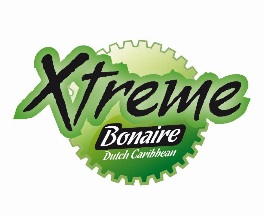 BONAIRE DUO XTREME RACE 2019September 29, 2019Registration FormStart: 6:30am @ Eden Beach ResortPlease have your I.D. card handy. You may be requested to show it. Participation fee is $50 per team of 2. Payment can take place on Friday September 27th and Saturday 28th at the register table  at Eden Beach Resort.Team Name: _______________________________________________ Country: _______________________                                                                                                             RACE NUMBER  Rider 1:______________________________________________________     Date of birth: __________________            Email address:  ____________________________________________________________________ Rider 2:______________________________________________________     Date of birth: __________________Email address:   ____________________________________________________________________ Route (cross one)    􀀀PRO 50km	   􀀀XTREME 70km                                         Official use	                                  											Category (cross one): 􀀀WOMEN 􀀀MEN 􀀀MIX 􀀀JUNIOR 􀀀SENIOR MEN 􀀀SENIOR WOMEN     WOMEN    Combined age between 50 and 100 years                                                    MEN           Combined age between 50 and 100 years                                                    MIX (M/F) Combined age between 50 and 100 years                                                    JUNIOR     Combined age less than 50 years                                                    SENIOR     Combined age 100 years or moreEmergency Contact: _______________________________________ Phone: ________________________ PLEASE READ CAREFULLY BEFORE SIGNING!I, the undersigned, in consideration of participating in the Bonaire Duo Xtreme mountain bike race, declare that I have read, understood and hereby accept and agree to the following terms: Release of all Liability (including negligence); I HEREBY AGREE TO RELEASE AND EXONERATE Bonaire Xtreme Sports Foundation and any of its board members and/or volunteers FROM ANY LIABILITY AND/OR RESPONSIBILITY for any damages, injuries, or claims, including any injuries or damages incurred to myself or from and to any other person/s or the bikes and equipment. I fully understand and agree to release Bonaire Xtreme Sports Foundation of any negligence for causing any injury incurred to me or my equipment and other belongings in whole or in part.                I also hereby certify that I am participating in this race by my voluntary decision, responsibility and risk.Bonaire Xtreme Sports Foundation recommends all participants to issue an insurance for their own personal protection against any damages that may be incurred in the race.Bonaire Xtreme Sports Foundation (BXSF) PRIVACY POLICY Bonaire Xtreme Sports Foundation recognizes that privacy is important. This privacy policy serves to inform you about our sport events’ collection and use of data. By participating in our sport events, you hereby understand and agree to the terms of this policy. This sport event is owned by BXSF. For data protection purposes, BXSF is the controller and, unless otherwise noted, also the processor of data. Information collected may be retained, and may be stored, processed, accessed, and also used in jurisdictions whose privacy laws may differ and be less protective than those of your country’s jurisdiction. By participating in this event, you agree that the organizers of this event may use your name, image, photos and videos of you for publicity purposes without any obligation for compensation to you or to anyone else. Signature of Rider 1:_______________________________________            Signature of Rider 2:____________________________________If younger than 17 years old, Signature of Parent of Guardian: ____________________________                            